МАОУ ДОД 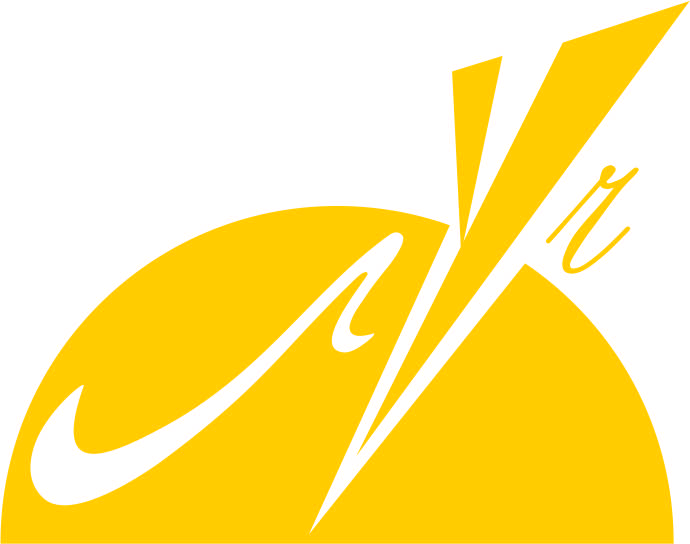 «Центр дополнительного образования для детей «Луч» г. ПермиПоложениео проведении городского конкурса«Весенний скворечник 2015», посвященной Горихвостке - птице года 2015Общие ПоложенияНастоящее Положение определяет цели и порядок проведения городского конкурса «Весенний скворечник 2015», далее «Конкурс».Цель  акции: Привлечение внимания учащихся и педагогов образовательных учреждений к экологическим проблемам города Перми.Задачи:- Содействовать проявлению у детей активной жизненной позиции и чувства личной ответственности за состояние окружающей среды города и родного края;- Внедрение новых информационных технологий в образовательный процесс;- Формирование экологической культуры учащихся;- Воспитание бережного отношения к животным городской среды, в том числе к птицам;Организация и руководство:Конкурс проводится при поддержке Управления по экологии и природопользованию Администрации г. Перми.Общее руководство осуществляет МАОУ ДОД «Центр дополнительного образования для детей «Луч» г. Перми. Непосредственное руководство осуществляет Иванова Татьяна Владимировна.Участники:В конкурсе принимают участие экологические отряды образовательных учреждений: школ, гимназий и учреждений дополнительного образования. Состав команды: 4 ученика + 1 педагог. Возраст участников: 7-12 лет. От одного образовательного учреждения не больше 3-х команд!Сроки проведения конкурса:Награждение участниковПобедители отдельных конкурсов награждаются дипломами и призами, участники – сертификатами.Контактный телефон: 290-29-90.Приложение № 1К городскому конкурсу «Весенний скворечник 2015», посвященной Горихвостке - птице года 2015Форма заявкиОУ (полностью)	ФИО руководителя экологического отряда (группы, класса)	Контактный телефон руководителя	Адрес электронной почты руководителя	ФИО участников команды	Приложение № 2К городскому конкурсу «Весенний скворечник 2015», посвященной Горихвостке - птице года 2015Дневник наблюдений перелетных птицОУ	Период проведения наблюдения	Место проведения (школьный двор, лесополоса, улицы и т.д.)	Приложение № 3К городскому конкурсу «Весенний скворечник 2015», посвященной Горихвостке - птице года 2015Фотоконкурс «Весна летит»Тема фотоконкурса «Птицы Перми».Номинации:- «Вестники весны – перелетные птицы»;- «Зимующие птицы».ВНИМАНИЕ! Фотографии голубей и воробьев к конкурсу не принимаются.Каждая команда присылает по одной фотографии в каждую номинацию. Фотографии принимаются на электронную почту kexperm@yandex.ru с 10 по 30 апреля 2015 г. до 15.00.	30 апреля в группе социальной сети «ВКонтакте» vk.com/luchperm, будут созданы альбомы по номинациям, куда будут выложены фотографии всех участников. С момента публикации фотографии стартует голосование. Голосование открытое и проводится до 14 мая 2015 г.	Победителями становятся команды, набравшие большее количество голосов.Награждение участников состоится на финальном мероприятии конкурса «Весенний скворечник 2015» 15 мая в ООПТ «Черняевский лес».Приложение № 4К городскому конкурсу «Весенний скворечник 2015», посвященной Горихвостке - птице года 2015Конкурс детских рисунков и плакатов «Горихвостка – птица года 2015».Конкурс проводится с 20 апреля по 10 мая 2015 г.Рисунки и плакаты могут быть выполнены в любой технике: с использованием компьютерной программы (CorelDRAW), коллаж и др.Работы, оформленные с помощью компьютерных программ, присылаются на электронную почту kexperm@yandex.ru, остальные работы приносятся в оргкомитет по адресу ул. Елькина, 3.С 10 мая работает жюри, сформированное оргкомитетом.Награждение победителей состоится на финальном мероприятии конкурса «Весенний скворечник 2015» 15 мая в ООПТ «Черняевский лес».Приложение № 5К городскому конкурсу «Весенний скворечник 2015», посвященной Горихвостке - птице года 2015Список корма для весенней и осенней подкормки птиц:В первую очередь нужно понимать, что птиц нельзя кормить, можно лишь подкармливать. Чем отличается кормление от подкормки? При кормлении птицы весь дневной рацион получают только из кормушки, а при подкормке – лишь его часть и вынуждены остальное находить в природе. В природе рацион птиц очень разнообразен. Перемещаясь по лесу, стайки синиц проверяют трещины коры в поисках зимующих насекомых, их личинок и куколок, подбирают семена различных растений, а на кормушке поедают исключительно семечки и сало. При постоянно полной кормушке синицы попросту перестают искать другую пищу. Однообразный рацион, да ещё богатый жирами, приводит к заболеванию печени. Вместо пользы мы наносим птицам непоправимый вред.К кормушкам прилетает всё больше птиц с сильно распушённым оперением, синички выглядят как пушистые шарики. Зачастую эти птицы доверчивее, не боятся человека, часто прогоняют от кормушки других, более «стройных». Далёким от биологии людям они кажутся более сильными, толстыми. Но опытный человек сразу скажет, эти птицы плохо себя чувствуют. Именно из-за плохого самочувствия они распушают перо, стремясь сохранить как можно больше тепла, именно из-за этого они теряют природную осторожность.При этом сами птицы не понимают опасности одностороннего питания и даже при наличии выбора разных кормов в кормушке предпочитают поедать только семечки, как наиболее питательный вид корма. А переизбыток жиров приводит к заболеванию печени и скорой смерти птицы. При заготовке кормов для подкормки птиц следует опираться на следующие правила и исключить из заготовок следующие вды продуктов:Запрещенными для птиц продуктами являются: жареные и соленые семечки, пшено, черный хлеб, соленое сало, испорченные продукты с неприятным запахом или наличием плесени, птицам нельзя цитрусовых (апельсинов и лимонов), кожуры бананов, молоко, арахис, пряное, острые, кислые продукты.Можно приносить: нежареные семечки подсолнечника и семена злаков, творог средней жирности, смешанный с белыми панировочными сухарями, чтобы не слипался, скоблёную нежирную говядину, натёртое яйцо, сваренное вкрутую, мелко порезанное свежее яблоко; в морозные дни хорошо подвешивать кусочек несолёного сала; для отдельных видов птиц подходят арбузные и тыквенные семечки, сушеная рябина и боярышник, зерна кукурузы, семена арбуза, дыни, семена сорняков – лебеды, конопли, крапивы, чертополоха, репейника.Приложение 2к договору № СЭД-33-03-15-15от «23» марта 2015г.Смета расходов«Весенний скворечник-2015»Дата и времяМероприятие Место проведения30марта – 1 апреля 2015Рассылка положения по ОУ городаРайонные отделы образованияДо 10 апреля до 16.00Прием заявок на участие в конкурсе. При подаче заявок, команда дает свое согласие на участие во всех мероприятиях конкурса. (форма заявки в конкурсе Приложение № 1)Заявки принимаются на электронный адрес kexperm@yandex.ruС 10 апреля по 10 мая«Дневник наблюдений». Команды в течение месяца ведут наблюдение и сопоставление по календарю сроков прилеты птиц (форма «Дневника наблюдения» приложение № 2)Место команды выбирают самостоятельно.Электронный вариант дневника присылается  на kexperm@yandex.ru С 10 по 30 апреля Фотоконкурс «ВЕСНА ЛЕТИТ». Тема фотоконкурса «Птицы Перми».Команды присылают 2 лучшие фотографии, по одной в номинации:- «Вестники весны – перелетные птицы»- «Зимующие птицы» (Приложение № 3)на электронный адрес kexperm@yandex.ru С 20 апреля по 10 маяКонкурс детских рисунков и плакатов «Горихвостка – птица года 2015».Команды присылают по 1 плакату или рисунку(Приложение № 4)на электронный адрес kexperm@yandex.ru или по адресу ул. Елькина, 3 (вход со двора)С 1 апреля по 15 маяОУ сбор кормов для подкормки птицСписок кормов - Приложение № 5Все собранные корма привозятся на финальное мероприятие15 мая13.00 – мастер-класс от лесников МКУ «ПермГорЛес» по изготовлению дуплянок и их установка 15.00 – торжественное награждение участников конкурсов фотографий, рисунков и плакатов. Выявление победителей по сбору подкормки для птиц. Закрытие конкурсаООПТ «Черняевский лес»Дата наблюденияТемпературный режимВсе птицы Количество Перелетные/зимующиеСопоставление со сроками прилетаИсполнитель______________________ С.А, СоломининаЗаказчик_________________________ А.А.ГалановаНаименование статьиед.измкол-воценаВсегоПризы победителям фотоконкурсашт.4290,00 р.1 160,00 р.Призы участникам акциишт.90200,00 р.18 000,00 р.Призы победителям конкурса рисунков и плакатовшт.3280,00 р.840,00 р.Всего расходов20 000,00 р.Исполнитель______________________ С.А, СоломининаЗаказчик_________________________ А.А.Галанова